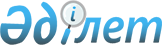 О внесении изменений в решение Казалинского районного маслихата "О бюджете сельского округа Оркендеу на 2021-2023 годы" от 25 декабря 2020 года № 559Решение Казалинского районного маслихата Кызылординской области от 20 июля 2021 года № 79
      Казалинский районный маслихат РЕШИЛ:
      1. Внести в решение Казалинского районного маслихата "О бюджете сельского округа Оркендеу на 2021-2023 годы" от 25 декабря 2020 года № 559 (зарегистрировано в Реестре государственной регистрации нормативных правовых актов под № 7991) следующие изменения:
      пункт 1 изложить в новой редакции:
      "1. Утвердить бюджет сельского округа Оркендеу на 2021-2023 годы согласно приложениям 1, 2, 3, в том числе на 2021 год в следующих объемах:
      1) доходы – 52846 тысяч тенге, в том числе:
      налоговые поступления – 1801 тысяч тенге;
      поступления трансфертов – 51045 тысяч тенге;
      2) затраты – 52846 тысяч тенге;
      3) чистое бюджетное кредитование – 0;
      бюджетные кредиты – 0;
      погашение бюджетных кредитов – 0;
      4) сальдо по операциям с финансовыми активами – 0;
      приобретение финансовых активов – 0;
      поступления от продажи финансовых активов государства – 0;
      5) дефицит (профицит) бюджета – 0;
      6) финансирование дефицита (использование профицита) бюджета – 0.".
      Подпункт 1) пункта 2-1 изложить в новой редакции:
      "1) на расходы по обеспечению деятельности аппарата акима 777 тысяч тенге.".
      Приложение 1 указанного решения изложить в новой редакции согласно приложению к настоящему решению.
      2. Настоящее решение вводится в действие с 1 января 2021 года. Бюджет на 2021 год сельского округа Оркендеу 
					© 2012. РГП на ПХВ «Институт законодательства и правовой информации Республики Казахстан» Министерства юстиции Республики Казахстан
				
      Секретарь Казалинского районного маслихата 

Б. Жарылкап
Приложение к решению Приложение 1 к решениюКазалинского районного маслихатаот "25" декабря 2020 года №559
Категория
Категория
Категория
Категория
Сумма, 

тысяч тенге
Класс
Класс
Класс
Сумма, 

тысяч тенге
Подкласс
Подкласс
Сумма, 

тысяч тенге
Наименование
Сумма, 

тысяч тенге
1. Доходы
52846
1
Налоговые поступления
1801
04
Hалоги на собственность
1801
1
Hалоги на имущество
15
3
Земельный налог
119
4
Hалог на транспортные средства
1667
4
Поступления трансфертов 
51045
02
Трансферты из вышестоящих органов государственного управления
51045
3
Трансферты из районного (города областного значения) бюджета
51045
Функциональная группа
Функциональная группа
Функциональная группа
Функциональная группа
Администратор бюджетных программ
Администратор бюджетных программ
Администратор бюджетных программ
Программа
Программа
Наименование
Наименование
2. Затраты
52846
01
Государственные услуги общего характера
26957
124
Аппарат акима города районного значения, села, поселка, сельского округа
26957
001
Услуги по обеспечению деятельности акима города районного значения, села, поселка, сельского округа
26537
032
Капитальные расходы подведомственных государственных учреждений и организаций
420
07
Жилищно-коммунальное хозяйство
4570
124
Аппарат акима города районного значения, села, поселка, сельского округа
4570
008
Освещение улиц в населенных пунктах
3099
009
Обеспечение санитарии населенных пунктов
525
011
Благоустройство и озеленение населенных пунктов
946
08
Культура, спорт, туризм и информационное пространство
21319
124
Аппарат акима города районного значения, села, поселка, сельского округа
21319
006
Поддержка культурно-досуговой работы на местном уровне
21319
3. Чистое бюджетное кредитование
0
Бюджетные кредиты
0
Погашение бюджетных кредитов
0
4. Сальдо по операциям с финансовыми активами
0
Приобретение финансовых активов
0
Поступления от продажи финансовых активов государства
0
5. Дефицит (профицит) бюджета
0
6. Финансирование дефицита (использование профицита) бюджета
0